  UWE Learning & Teaching Conference 2016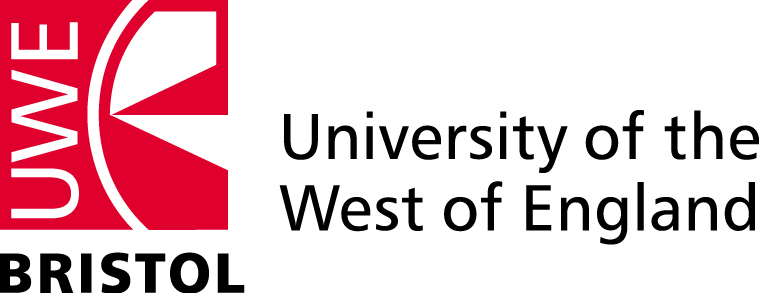 “Teaching Excellence”Please complete and return this declaration to learningforall@uwe.ac.ukName: 		Faculty:		Email:		As a result of attending this conference, I commit to the following 2 actions to enhance my practice:1.		2.		